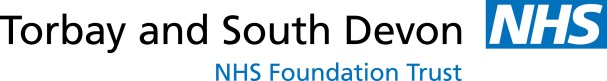 Suspected Lung Cancer Referral FormAttachments:	Letter	 	Medication List		Other  In the event of e-Referral service not available - please email to; sdhct.respiratorymedicine@nhs.netwith title “2ww urgent referral”Patient DetailsPatient DetailsPatient DetailsPatient DetailsSurname: Surname: Date of Birth: Date of Birth: Forename(s): Forename(s): Gender: Gender: Address (inc postcode):Address (inc postcode):NHS Number: NHS Number: Telephone Numbers Please check tel no's with patientTel No (Home):Tel No (work):Tel No (Mobile):GP DetailsGP DetailsGP DetailsGP DetailsReferring GP: Referring GP: GP Tel No: GP Tel No: Practice Name: Practice Name: Practice Email Address: Practice Email Address: Practice Address: Practice Address: Date of decision to refer: Date of decision to refer: Patient InformationPatient InformationPatient InformationPatient InformationDoes your patient have a learning disability?		 Does your patient have a learning disability?		 Does your patient have a learning disability?		 Yes    No   Is your patient able to give informed consent?			 Is your patient able to give informed consent?			 Is your patient able to give informed consent?			 Yes    No   Is your patient fit for day case investigation?				 Is your patient fit for day case investigation?				 Is your patient fit for day case investigation?				 Yes    No   If a translator is required, please specify language: If a translator is required, please specify language: If a translator is required, please specify language: If a translator is required, please specify language: Is patient on any of the following medications?     Is patient on any of the following medications?     Is patient on any of the following medications?     Is patient on any of the following medications?     Aspirin                                          Yes     No   Indication for therapy: Indication for therapy: Clopidogrel /Prasugrel etc .         Yes     No           Indication for therapy: Indication for therapy: Warfarin   Yes     No   Indication for therapy: Indication for therapy: NOAC (Rivaroxaban etc.)           Yes     No   Indication for therapy: Indication for therapy: InsulinYes     No   It would be helpful if you could provide performance status information (please tick as appropriate)Fully active   Able to carry out light work   Up & about 50% of waking time  Limited to self-care, confined to bed/chair 50%No self-care, confined to bed/chair 100%Please confirm that the patient is aware that this is a suspected cancer referral: Yes	NoDate(s) that patient is unable to attend within the next two weeks:If patient is not available for the next 2 weeks, and aware of nature of referral, consider seeing patient again to reassess symptoms and refer when able and willing to accept an appointment.The above details are required before we can begin booking appointmentsLevel of Cancer Concern (completion optional)All patients should meet NICE guidelines for suspected cancer 2015 “I’m very concerned that my patient has cancer” “I’m unsure, it might well be cancer but there are other equally plausible explanations.” “I don’t think it likely that my patient has cancer but they meet the guidelines.”If your patient does not fit the 2ww referral criteria but you still have significant concerns, you may wish to use the Seeking Advice in the ICO service as an alternative to a routine referral. Reasons for referring Please detail patient and relevant family history, examination and investigation findings, your conclusions and what needs excluding or attach referral letter.Referral CriteriaLung cancer or mesotheliomahas chest X-ray findings that suggest lung cancer or mesothelioma
Chest X-ray should be no more than 3 weeks oldis aged 40 and over with unexplained haemoptysis
Please arrange a chest X-ray to take place in next 48 hoursFor minor or resolved haemoptysis without other symptoms suggestive of lung cancer, consider just a chest X-rayhas a normal chest X-ray but with a high index of suspicionUp to 25% of chest X-rays can be falsely negative in lung cancer so if the clinical suspicion is high or there is clinical lymphadenopathy or clubbing, refer urgently to 2ww lung cancer service.Latest Lung Function (if available)Clinical SummaryClinical History (significant past and current medical history):  Current medication: Blood Tests (if available – last 3 months): Allergies: Smoking: BMI (if available): Alcohol (if available): For hospital to complete         UBRN:                                                      Received Date: 